MULAI AKHIR JUNI, KONSTRUKSI RS INTERNASIONAL MANDALIKA
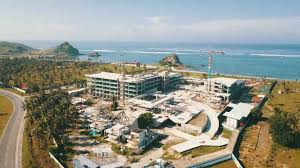 Suarantb.com
Mataram (Suara NTB) – Terkait pembangunan RS Internasional Mandalika, Kepala Dinas Kesehatan (Dikes) NTB, dr. Nurhandini Eka Dewi, Sp.A, MPH, menambahkan bahwa konstruksi pembangunan fisik RS Mandalika ditargetkan akan mulai pada akhir Juni 2020 mendatang. Saat ini, proses pembangunan RS Mandalika masih dalam penyusunan Detailed Engineering Design (DED).Berdasarkan data Layanan Pengadaan Secara Elektronik (LPSE) NTB, belanja jasa konsultansi perencanaan DED RS Mandalika pagunya sebesar Rp1,1 miliar. Tahapan lelang saat ini adalah penandatanganan kontrak. Lelang untuk penyusunan DED diikuti oleh 28 peserta.Selain penyusunan DED, juga ada lelang jasa konsultansi Analisis Mengenai Dampak Lingkungan (Amdal) RS Mandalika dengan pagu Rp510 juta. Tahapan lelang saat ini juga sama, yakni penandatangan kontrak. Untuk lelang penyusunan Amdal RS Mandalika diikuti 23 peserta.Eka mengatakan, apabila penyusunan DED sudah selesai, maka diharapkan pada Mei mendatang sudah mulai dilakukan lelang untuk pekerjaan konstruksi RS Mandalika. ‘’Kita harapkan akhir Juni atau awal Juli sudah penandatangan kontrak, sudah mulai pembangunan fisiknya,’’ katanya.Tahun 2020, pembangunan RS Mandalika ditargetkan sudah rampung. Kemudian pada 2021 dilengkapi sarana dan prasarananya. Untuk lokasi pembangunan RS Mandalika, kata mantan Kepala Dikes Lombok Tengah ini, sudah dihandle oleh Bupati atau Pemda Lombok Tengah.Pembangunan RS Mandalika mendapatkan dukungan penuh dari Kementerian Kesehatan (Kemenkes). Kemenkes menggelontorkan anggaran sekitar Rp40 miliar lewat Dana Alokasi Khusus (DAK) 2020.Diketahui, lahan untuk lokasi pembangunan RS Internasional MotoGP sudah ada bantuan dari Pemda Lombok Tengah. Rencananya, RS Internasional MotoGP akan dibangun di Lapangan Bola Desa Sengkol, Kecamatan Pujut, Lombok Tengah, atau jaraknya sekitar 15 menit dari KEK Mandalika. (nas)Sumber Berita:Suara NTB, Mulai Akhir Juni, Konstruksi RS Internasional Mandalika, Rabu, 18 Maret 2020.https://www.suarantb.com/ntb/2020/291315/Mulai.Akhir.Juni,Konstruksi.RS.Internasional.Mandalika/https://oto.detik.com/otosport/d-4951252/sirkuit-motogp-mandalika-terus-dibangun-di-tengah-pandemi-corona-selesai-akhir-tahunCatatan:Peraturan Presiden Nomor 16 Tahun 2018 tentang Pengadaan Barang/Jasa Pemerintah:Pengadaan Barang/Jasa Pemerintah yang selanjutnya disebut Pengadaan Barang/Jasa adalah kegiatan   Pengadaan   Barang/Jasa   oleh   Kementerian/Lembaga/Perangkat   Daerah   yang dibiayai  oleh  APBN/APBD  yang  prosesnya  sejak  identifikasi  kebutuhan,  sampai  dengan serah terima hasil pekerjaan.Barang/Jasa Pemerintah meliputi:Barang;Pekerjaan Konstruksi;Jasa Konsultansi; danJasa lainnya.Pengadaan  Barang/Jasa  dapat  dilakukan  secara  terintegrasi  dan  dilaksanakan  dengan  cara swakelola dan/atau penyedia.PengadaanBarang/Jasa  melalui  Penyedia  adalah  cara  memperoleh  barang/jasa  yang disediakan oleh Pelaku Usaha.Metode pemilihan Penyedia Barang/Pekerjaan Konstruksi/Jasa Lainnya terdiri atas:E-purchasing, dilaksanakan  untuk  Barang/Pekerjaan Konstruksi/Jasa  Lainnya  yang sudah tercantum dalam katalog elektronik;Pengadaan  Langsung,  dilaksanakan  untuk  Barang/Pekerjaan  Konstruksi/Jasa  Lainnya yang bernilai paling banyak Rp200.000.000,00 (dua ratus juta rupiah);Penunjukan Langsung, dilaksanakan untuk Barang/Pekerjaan Konstruksi/Jasa Lainnya dalam keadaan tertentu;Tender Cepat, dilaksanakan dalam hal spesifikasi dan volume pekerjaannya sudah dapat ditentukan  secara  rinci  dan  Pelaku  Usaha  telah  terkualifikasi  dalam  Sistem  Informasi Kinerja Penyedia; danTender, dilaksanakan dalam hal tidak dapat menggunakan metode pemilihan Penyedia secara E-purchasing, Pengadaan Langsung, Penunjukan Langsung, atau Tender Cepat.